РОССИЙСКАЯ ФЕДЕРАЦИЯ         Ивановская областьШуйский муниципальный район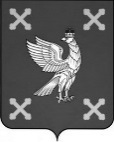 Совет Шуйского муниципального района Ивановской области___________________________________________________________________________________________р е ш е н и еот 30.06.2022                                                                                               № 55г. ШуяОб утверждении внесения изменений в генеральный план Введенского сельского поселения Шуйского муниципального района Ивановской областиВ соответствии со ст. 24 Градостроительного кодекса Российской Федерации от 29.12.2004 N 190-ФЗ, Федеральным законом  от 06.10.2003№ 131-ФЗ «Об общих принципах организации местного самоуправления в Российской Федерации, Положением о проведении публичных слушаний в Шуйском муниципальном районе, утвержденным Решением Шуйского районного Совета от 25.10.2006 № 63, Уставом Шуйского муниципального района, Совет Шуйского муниципального района  РЕШИЛ:1. Утвердить внесения изменений в генеральный план Введенского сельского поселения Шуйского муниципального района Ивановской области (прилагается).2. Решение вступает в силу с момента его официального опубликования.Глава Шуйского муниципального района                                 С.А. БабановПредседатель Совета Шуйского муниципального района                                                           В.Е. Филиппова